 O QUE E NATALO SIGNIFICADO   DO  NATAL  E  O  NASIMENTO DEJESUS  CRISTO  E  SUA  COMEMORASAO  ANUAL  NO  DIA  25  DE  DEZEMBRO .NATAL SE  REFERE  A   NACIMENTO  OU   AO  LOCAL ONDE  ALGUMA PESSOA  NASCEU.                                             A PALAVRA NATAL SIGNIFICA  DO  NASCIMENTO .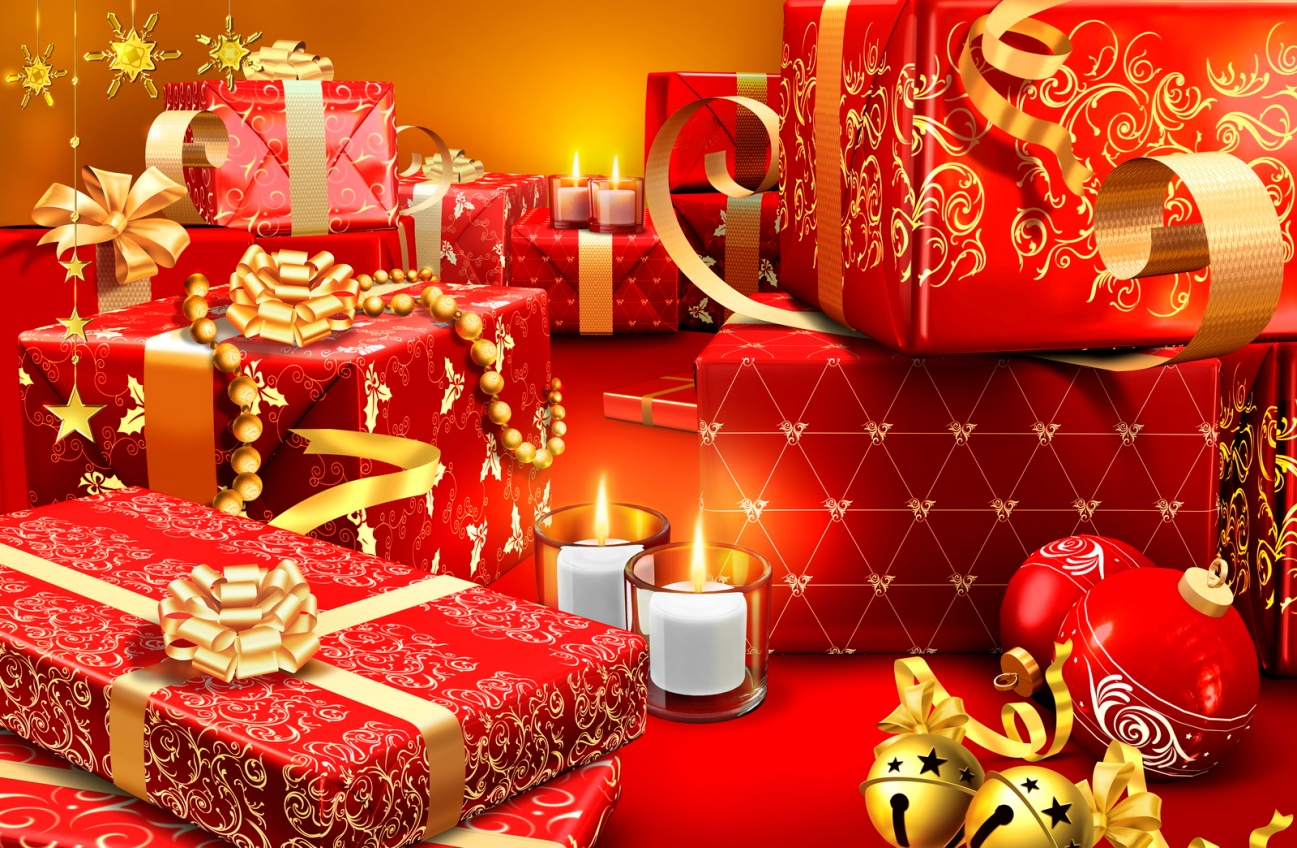 